PORTARIA   Nº   712,   DE   11   DE   NOVEMBRO   DE   2019. Publicada no DOE nº 12.678, de 12 de novembro de 2019Institui o modelo padrão de Auto de Infração, lavrado por descumprimento de obrigação principal ou acessória referente ao Imposto sobre a Transmissão Causa Mortis e Doação, de Quaisquer Bens ou Direitos - ITCMD.A SECRETÁRIA DE ESTADO DA FAZENDA, em exercício, no uso de suas atribuições constitucionais e legais que lhe confere o Decreto nº 4.628 de 07 de novembro de 2019, publicado no Diário Oficial nº 12.677, de 11 de novembro de 2019; Considerando o art. 65, II, do Decreto nº 183, de 6 de outubro de 1975, que aprovou o Regimento Interno da Secretaria de Estado da Fazenda;RESOLVE: Art. 1º Instituir o modelo padrão de Auto de Infração, lavrado por descumprimento de obrigação principal ou acessória referente ao Imposto sobre a Transmissão Causa Mortis e Doação, de Quaisquer Bens ou Direitos - ITCMD.Art. 2º O Auto de Infração será lavrado eletrônica ou manualmente, conforme modelo padrão estabelecido no Anexo Único desta Portaria, obedecido ao disposto na legislação tributária estadual.Art. 3º Esta Portaria entra em vigor na data de sua publicação.Rio Branco, de outubro de 2019.Wanessa Brandão SilvaSecretária de Estado da Fazenda, em exercícioDecreto nº 4.628/2019Este texto não substitui o publicado no DOEANEXO ÚNICO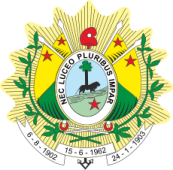 Governo do Estado do Acre Secretaria de Estado da Fazenda NÚCLEO DO ITCMD/IPVA/TAXASGoverno do Estado do Acre Secretaria de Estado da Fazenda NÚCLEO DO ITCMD/IPVA/TAXASGoverno do Estado do Acre Secretaria de Estado da Fazenda NÚCLEO DO ITCMD/IPVA/TAXASGoverno do Estado do Acre Secretaria de Estado da Fazenda NÚCLEO DO ITCMD/IPVA/TAXASProcesso administrativo nºProcesso administrativo nºProcesso administrativo nºProcesso administrativo nºProcesso administrativo nºProcesso administrativo nºNúmeroNúmeroGoverno do Estado do Acre Secretaria de Estado da Fazenda NÚCLEO DO ITCMD/IPVA/TAXASGoverno do Estado do Acre Secretaria de Estado da Fazenda NÚCLEO DO ITCMD/IPVA/TAXASGoverno do Estado do Acre Secretaria de Estado da Fazenda NÚCLEO DO ITCMD/IPVA/TAXASGoverno do Estado do Acre Secretaria de Estado da Fazenda NÚCLEO DO ITCMD/IPVA/TAXASProcesso judicial nºProcesso judicial nºProcesso judicial nºProcesso judicial nºProcesso judicial nºProcesso judicial nºNúmeroNúmeroContribuinte:Contribuinte:Contribuinte:Contribuinte:Contribuinte:CPF:CPF:CPF:CPF:CPF:CPF:CPF:CPF:Logradouro:Logradouro:Logradouro:Logradouro:Logradouro:NºNºNºNºBairro:Bairro:Bairro:Bairro:Transmitente:Transmitente:Transmitente:Transmitente:Transmitente:CPF:CPF:CPF:CPF:Inventariante/donatário:Inventariante/donatário:Inventariante/donatário:Inventariante/donatário:Inventariante/donatário:CPF:CPF:CPF:CPF:CPF:CPF:CPF:CPF:Data do Fato Gerador:Data do Fato Gerador:Data do Fato Gerador:Hora:Hora:UF:UF:UF:UF:UF:UF:UF:TributoLocal:Local:Local:Local:Local:Local:Local:Local:Local:Local:Local:Local:Local:Descrição do Fato Gerador da Obrigação Tributária:Descrição do Fato Gerador da Obrigação Tributária:Descrição do Fato Gerador da Obrigação Tributária:Descrição do Fato Gerador da Obrigação Tributária:Descrição do Fato Gerador da Obrigação Tributária:Descrição do Fato Gerador da Obrigação Tributária:Descrição do Fato Gerador da Obrigação Tributária:Descrição do Fato Gerador da Obrigação Tributária:Descrição do Fato Gerador da Obrigação Tributária:Descrição do Fato Gerador da Obrigação Tributária:Descrição do Fato Gerador da Obrigação Tributária:Descrição do Fato Gerador da Obrigação Tributária:Descrição do Fato Gerador da Obrigação Tributária:Enquadramento legal da infração:Enquadramento legal da infração:Enquadramento legal da infração:Enquadramento legal da infração:Enquadramento legal da infração:Enquadramento legal da infração:Enquadramento legal da infração:Enquadramento legal da infração:Enquadramento legal da infração:Enquadramento legal da infração:Enquadramento legal da infração:Enquadramento legal da infração:Enquadramento legal da infração:Enquadramento legal da penalidade:Enquadramento legal da penalidade:Enquadramento legal da penalidade:Enquadramento legal da penalidade:Enquadramento legal da penalidade:Enquadramento legal da penalidade:Enquadramento legal da penalidade:Enquadramento legal da penalidade:Enquadramento legal da penalidade:Enquadramento legal da penalidade:Enquadramento legal da penalidade:Enquadramento legal da penalidade:Enquadramento legal da penalidade:Demonstração do débito fiscal:Demonstração do débito fiscal:Demonstração do débito fiscal:Demonstração do débito fiscal:Demonstração do débito fiscal:Demonstração do débito fiscal:Demonstração do débito fiscal:Demonstração do débito fiscal:Demonstração do débito fiscal:Demonstração do débito fiscal:Demonstração do débito fiscal:Demonstração do débito fiscal:Demonstração do débito fiscal:Principal (R$):Principal (R$):Juros moratórios (R$):Juros moratórios (R$):Correção monetária (R$)Correção monetária (R$)Correção monetária (R$)Multa (R$):Multa (R$):Multa (R$):Total (R$):Total (R$):Total (R$):Fica o sujeito passivo notificado a recolher, parcelar ou impugnar no prazo máximo de 30 (trinta) dias, contados da ciência do lançamento do crédito tributário, nos termos do art. 19, V c/c art. 27 do Decreto nº 462/87. Os valores não recolhidos e não impugnados serão considerados incontroversos e tornar-se-ão aptos para inscrição em dívida ativa. O montante tributável poderá ser reduzido nos termos e prazos previstos no art. 28, da Lei Complementar nº  271/13.Fica o sujeito passivo notificado a recolher, parcelar ou impugnar no prazo máximo de 30 (trinta) dias, contados da ciência do lançamento do crédito tributário, nos termos do art. 19, V c/c art. 27 do Decreto nº 462/87. Os valores não recolhidos e não impugnados serão considerados incontroversos e tornar-se-ão aptos para inscrição em dívida ativa. O montante tributável poderá ser reduzido nos termos e prazos previstos no art. 28, da Lei Complementar nº  271/13.Fica o sujeito passivo notificado a recolher, parcelar ou impugnar no prazo máximo de 30 (trinta) dias, contados da ciência do lançamento do crédito tributário, nos termos do art. 19, V c/c art. 27 do Decreto nº 462/87. Os valores não recolhidos e não impugnados serão considerados incontroversos e tornar-se-ão aptos para inscrição em dívida ativa. O montante tributável poderá ser reduzido nos termos e prazos previstos no art. 28, da Lei Complementar nº  271/13.Fica o sujeito passivo notificado a recolher, parcelar ou impugnar no prazo máximo de 30 (trinta) dias, contados da ciência do lançamento do crédito tributário, nos termos do art. 19, V c/c art. 27 do Decreto nº 462/87. Os valores não recolhidos e não impugnados serão considerados incontroversos e tornar-se-ão aptos para inscrição em dívida ativa. O montante tributável poderá ser reduzido nos termos e prazos previstos no art. 28, da Lei Complementar nº  271/13.Fica o sujeito passivo notificado a recolher, parcelar ou impugnar no prazo máximo de 30 (trinta) dias, contados da ciência do lançamento do crédito tributário, nos termos do art. 19, V c/c art. 27 do Decreto nº 462/87. Os valores não recolhidos e não impugnados serão considerados incontroversos e tornar-se-ão aptos para inscrição em dívida ativa. O montante tributável poderá ser reduzido nos termos e prazos previstos no art. 28, da Lei Complementar nº  271/13.Fica o sujeito passivo notificado a recolher, parcelar ou impugnar no prazo máximo de 30 (trinta) dias, contados da ciência do lançamento do crédito tributário, nos termos do art. 19, V c/c art. 27 do Decreto nº 462/87. Os valores não recolhidos e não impugnados serão considerados incontroversos e tornar-se-ão aptos para inscrição em dívida ativa. O montante tributável poderá ser reduzido nos termos e prazos previstos no art. 28, da Lei Complementar nº  271/13.Fica o sujeito passivo notificado a recolher, parcelar ou impugnar no prazo máximo de 30 (trinta) dias, contados da ciência do lançamento do crédito tributário, nos termos do art. 19, V c/c art. 27 do Decreto nº 462/87. Os valores não recolhidos e não impugnados serão considerados incontroversos e tornar-se-ão aptos para inscrição em dívida ativa. O montante tributável poderá ser reduzido nos termos e prazos previstos no art. 28, da Lei Complementar nº  271/13.Fica o sujeito passivo notificado a recolher, parcelar ou impugnar no prazo máximo de 30 (trinta) dias, contados da ciência do lançamento do crédito tributário, nos termos do art. 19, V c/c art. 27 do Decreto nº 462/87. Os valores não recolhidos e não impugnados serão considerados incontroversos e tornar-se-ão aptos para inscrição em dívida ativa. O montante tributável poderá ser reduzido nos termos e prazos previstos no art. 28, da Lei Complementar nº  271/13.Fica o sujeito passivo notificado a recolher, parcelar ou impugnar no prazo máximo de 30 (trinta) dias, contados da ciência do lançamento do crédito tributário, nos termos do art. 19, V c/c art. 27 do Decreto nº 462/87. Os valores não recolhidos e não impugnados serão considerados incontroversos e tornar-se-ão aptos para inscrição em dívida ativa. O montante tributável poderá ser reduzido nos termos e prazos previstos no art. 28, da Lei Complementar nº  271/13.Fica o sujeito passivo notificado a recolher, parcelar ou impugnar no prazo máximo de 30 (trinta) dias, contados da ciência do lançamento do crédito tributário, nos termos do art. 19, V c/c art. 27 do Decreto nº 462/87. Os valores não recolhidos e não impugnados serão considerados incontroversos e tornar-se-ão aptos para inscrição em dívida ativa. O montante tributável poderá ser reduzido nos termos e prazos previstos no art. 28, da Lei Complementar nº  271/13.Fica o sujeito passivo notificado a recolher, parcelar ou impugnar no prazo máximo de 30 (trinta) dias, contados da ciência do lançamento do crédito tributário, nos termos do art. 19, V c/c art. 27 do Decreto nº 462/87. Os valores não recolhidos e não impugnados serão considerados incontroversos e tornar-se-ão aptos para inscrição em dívida ativa. O montante tributável poderá ser reduzido nos termos e prazos previstos no art. 28, da Lei Complementar nº  271/13.Fica o sujeito passivo notificado a recolher, parcelar ou impugnar no prazo máximo de 30 (trinta) dias, contados da ciência do lançamento do crédito tributário, nos termos do art. 19, V c/c art. 27 do Decreto nº 462/87. Os valores não recolhidos e não impugnados serão considerados incontroversos e tornar-se-ão aptos para inscrição em dívida ativa. O montante tributável poderá ser reduzido nos termos e prazos previstos no art. 28, da Lei Complementar nº  271/13.Fica o sujeito passivo notificado a recolher, parcelar ou impugnar no prazo máximo de 30 (trinta) dias, contados da ciência do lançamento do crédito tributário, nos termos do art. 19, V c/c art. 27 do Decreto nº 462/87. Os valores não recolhidos e não impugnados serão considerados incontroversos e tornar-se-ão aptos para inscrição em dívida ativa. O montante tributável poderá ser reduzido nos termos e prazos previstos no art. 28, da Lei Complementar nº  271/13.Auditor da Receita Estadual:Auditor da Receita Estadual:Auditor da Receita Estadual:Auditor da Receita Estadual:Auditor da Receita Estadual:Auditor da Receita Estadual:Matrícula:Matrícula:Assinatura:Assinatura:Assinatura:Assinatura:Assinatura:Auditor da Receita Estadual:Auditor da Receita Estadual:Auditor da Receita Estadual:Auditor da Receita Estadual:Auditor da Receita Estadual:Auditor da Receita Estadual:Matrícula:Matrícula:Assinatura:Assinatura:Assinatura:Assinatura:Assinatura:Auditor da Receita Estadual:Auditor da Receita Estadual:Auditor da Receita Estadual:Auditor da Receita Estadual:Auditor da Receita Estadual:Auditor da Receita Estadual:Matrícula:Matrícula:Assinatura:Assinatura:Assinatura:Assinatura:Assinatura:Assinatura do Sujeito Passivo ou representante legal:Assinatura do Sujeito Passivo ou representante legal:Assinatura do Sujeito Passivo ou representante legal:Assinatura do Sujeito Passivo ou representante legal:Assinatura do Sujeito Passivo ou representante legal:Assinatura do Sujeito Passivo ou representante legal:Assinatura do Sujeito Passivo ou representante legal:Assinatura do Sujeito Passivo ou representante legal:Assinatura do Sujeito Passivo ou representante legal:Assinatura do Sujeito Passivo ou representante legal:Assinatura do Sujeito Passivo ou representante legal:Assinatura do Sujeito Passivo ou representante legal:Assinatura do Sujeito Passivo ou representante legal:Data da ciência:Data da ciência:CPF:CPF:CPF:CPF:CPF:Data da ciência:Data da ciência:RG:RG:RG:RG:RG:Governo do Estado do Acre Secretaria de Estado da Fazenda NÚCLEO DO ITCMD/IPVA/TAXASProcesso administrativo nºNúmeroNúmeroGoverno do Estado do Acre Secretaria de Estado da Fazenda NÚCLEO DO ITCMD/IPVA/TAXASProcesso judicial nºNúmeroNúmeroTERMO CIRCUNSTANCIADOTERMO CIRCUNSTANCIADOTERMO CIRCUNSTANCIADOTERMO CIRCUNSTANCIADO